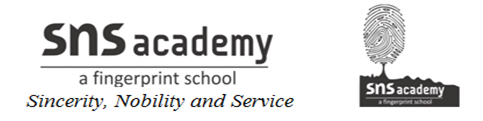 DECIMALSIntroduction to DecimalsNumbers with a point are decimal numbers. For e.g. weight, height and interest rate in the following examples.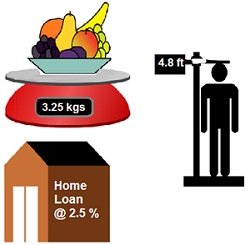 Decimals represent fractions. For e.g. In the following figure, One block divided into 10 equal parts. In fractional terms, each part is 1/10 (one-tenth) of a unit. It can be written as 0.1 in decimal notation.Comparing DecimalsWhile comparing two decimal numbers, we consider the following rules:We compare the place values of digits from left to the right.Extra zeroes to the right of the last digit of a decimal value do not change the value of the number.Extra zeroes between decimal point and a decimal digit do not change its value.Question 1: Which is greater?0.5 or 0.005

Answer: 0.5 > 0.0050.7 or 0.5

Answer: 0.7 > 0.57 or 0.7

Answer: 7 > 0.71.37 or 1.49

Answer: 1.49 > 1.372.03 or 2.30

Answer: 2.30 > 2.030.8 or 0.88

Answer: 0.88 > 0.8 Question 2 Express as rupees using decimals: 7 paise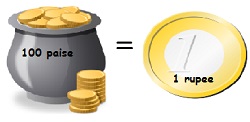 1 Rupee = 100 paise100 paise = 1 Rupee1 paise =1/100 Rupee7 paise = 7/100 Rupee7 paise = 0.07 RupeesThus, the answer is 0.07 rupees.7 rupees 7 paise1 Rupee = 100 paise100 paise = 1 Rupee1 paise =1/100 Rupee7 paise = 7/100 Rupee7 paise = 0.07 RupeesThus, the answer is 7 rupees + 7 paise = 7 rupees + 0.07 rupees = 7.07 rupees.Question 3: Write the following decimal numbers in expanded form:(a) 20.03Answer:
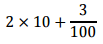 (b) 2.03Answer:
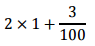 (c) 200.03Answer:
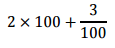 (d) 2.034Answer:
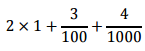 Question 4: Write the place value of 2 in the following decimal numbers:2.56

Answer: One21.37

Answer: Ten10.25

Answer: One tenth9.42

Answer: One hundredth63.352

Answer: One thousandth